Comunicato StampaStudio Varroni / Eos Libri d’ArtistaVia Saturnia 55, int. 2 (angolo P.zza Epiro) – RomaJOHN DAVID O’BRIENORME e ROAM inaugurazionesabato 7 maggio, ore 14.00 – 20.00(è necessario indossare la mascherina)7 maggio – 12 agosto 2022(da martedì a sabato, su appuntamento)“John David O’Brien divide il suo tempo tra Roma e Los Angeles, centri in cui  svolge attività artistica ed espositiva; egli è cosciente di essere considerato italiano a L. A. e losangelino a Roma. La sua pratica artistica ha dunque una qualità ‘pendolare’ - in senso letterale e figurato - e riflette il suo ruolo di perenne osservatore, con un piede a Roma e un piede a L.A.; luoghi i cui contesti socio-culturali gli risultano simultaneamente familiari ed estranei.In ragione degli studi svolti in Italia (prima all’Istituto d’Arte di Urbino, poi all’Accademia di Belle Arti di Roma, infine come Artist in Residence alla Calcografia Nazionale) scrittori ed artisti italiani costituiscono una pietra miliare del suo percorso. ORME e ROAM (2022) sono due serie di lavori recenti che, come altre, riflettono le peregrinazioni dell’artista. Composte di caratteri alfabetici racchiusi entro forme geometriche, funzionano entrambe in guisa di anagrammi. Come stelle binarie si rischiarano a vicenda, lampeggiando di luce intermittente, oscillando tra un idioma e l’altro”, (Christopher Michno).  ANDIRIVIENI (2017 – 2020) è una serie di opere pittoriche su sostrato fotografico, come molti dei suoi lavori che hanno radici lontane: ispirati alle innumerevoli foto scattate dai finestrini dei treni negli anni 70 ed 80 nei viaggi tra Roma e le Marche. Parimenti la serie di opere foto-grafiche-pittoriche, esposte in questa mostra, hanno origine dai frequenti percorsi in aereo dell’autore tra il 2017 e il 2020; foto scattate col cellulare, che O’Brien ha selezionato e poi elaborato. “Viaggiare in quegli anni mi metteva in uno stato meditativo e trovavo i paesaggi mobili visti dal finestrino particolarmente ipnotici. Da quelle foto, all’epoca, ricavavo soprattutto disegni fatti di trame, ed anche acquarelli”; (…) La parola ‘andirivieni’ può alludere a qualcosa di tanto complicato quanto ripetitivo. Può far riferimento ad un’attività ciclica e può anche alludere alla qualità quasi labirintica dei percorsi compiuti nel quotidiano”, (J. D. O’Brien).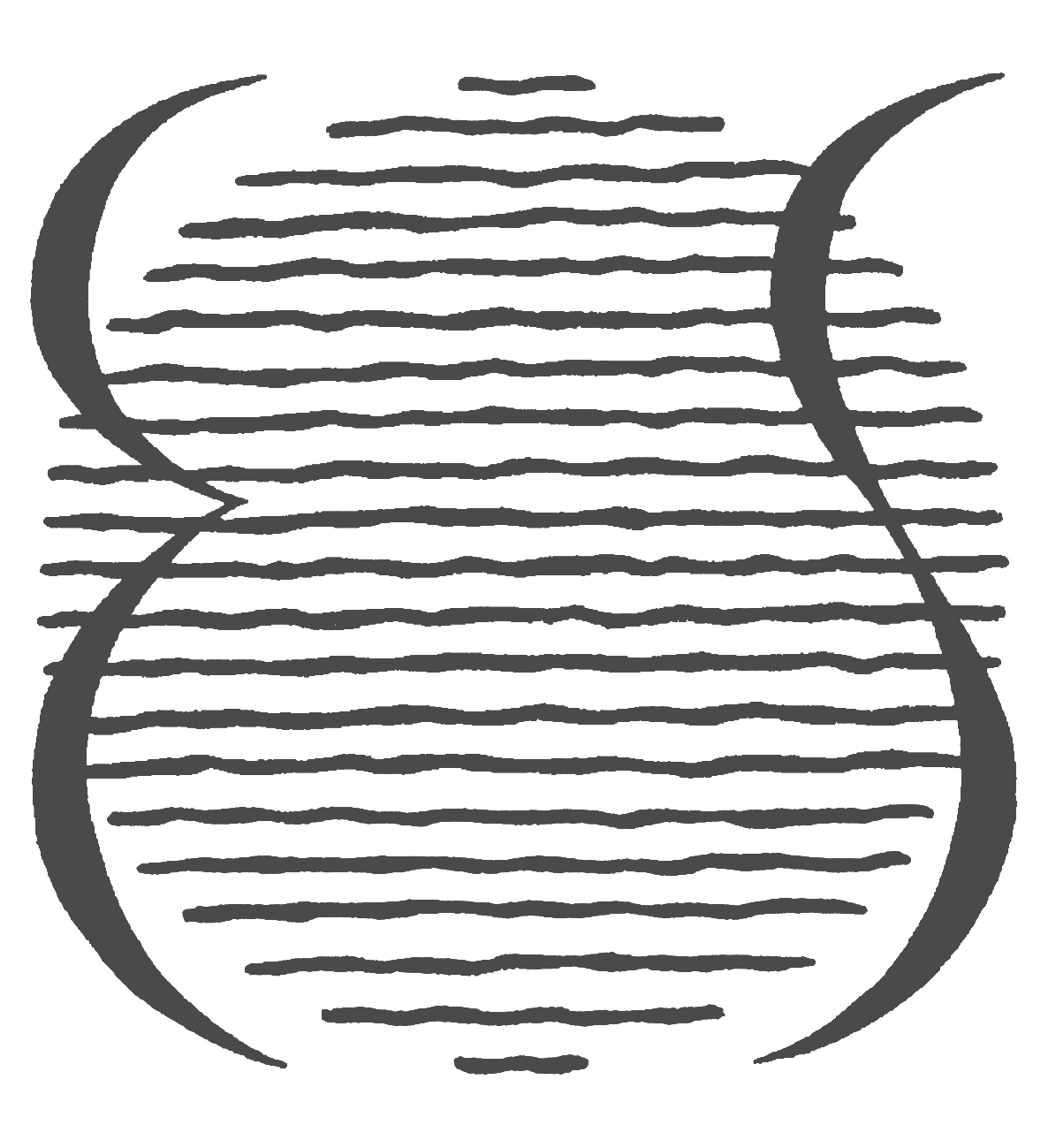 Eos Libri d’ArtistaStudio Varroni – via Saturnia 55, 00183 Roma – Tel.: +39 348.7347243 studiovarroni@gmail.com – #pierovarroniJohn David O'Brien: selected Exhibitions:Solo and 2 person exhibitions:2021Multifaceted, Tufenkian Fine Arts (Glendale, CA) (Curated by Caroline Tufenkian)wän-d(ə-)riŋ, Roswell Space, (Los Angeles, CA) (Curated by jonna lee)2019O’Bibliology - A Personal History of Books as Physical Objects, Don B. Huntley Gallery (Pomona, CA) (Curated by Michele Cairella-Fillmore)2018GADZOOKS, Hoffmitz Milken Center for Typography (Pasadena, CA)2015trame, La Nube di Oort (Rome, Italy)The Clerestory Pages, Boston Court Performing Arts Center (Pasadena, CA)Fugue States, Groundspace Project, (Los Angeles, CA) (with Annaly Bennett)Accidental Orientalist, Causey Contemporary (New York, NY)Trasparenze, Temple University Gallery (Rome, Italy) (curated by Shara Wasserman, with Gregorio Botta)Meander, Project Room of the PMCA (Pasadena, CA)2011EnMeshed, AxS Festival: Fire and Water, Pasadena Arts Council (Pasadena, CA)drawn into a dialogue, Cerritos College Art Gallery (Cerritos, CA) (curated by James MacDevitt, with Steve Roden)2010Hot House Ensemble, Angels Gate Cultural Center (San Pedro, CA)Rifting on the Diary of a Seducer, Kristi Engle Gallery (Los Angeles, CA)2008re-Siting (chapter & verse), Kristi Engle Gallery (Los Angeles, CA)2007(dis)place, two, MorYork Gallery (Los Angeles, CA)2006Dis-place in Time, Suyama Space (Seattle, WA)2005Pagine Veneziane, Kristi Engle Gallery (Los Angeles, CA)2003baggage, Bliss (Pasadena, CA)Group exhibitions:2021 The Scribes, Roswell Space (Los Angeles, CA) (Co-curated with jonna lee)2019Progetto Asilo, MACRO Museum, (Rome, IT)Transiting 2, University of Arizona Joseph Gross Gallery (Tucson, AZ)Rigorosamente Libri, Biennale del Libro D’Artista, Fondazione Monti Uniti di Foggia (Foggia, Italy) (curated by Vito Capone and Gaetano Cristino)TOMESan Exhibition of Artist BooksAlyce de Roulet Williamson GalleryArtCenter College of Design1700 Lida Street Pasadena, CA 911032018RM–LA CON–TESTI/CON-TEXTS, Galleria Sinopia (Rome, IT)RM–LA CON–TESTI/CON-TEXTS, Fondazione Claudi (Serrapetrona, IT)2017Confabulating, Mt. San Antonio Gardens (Pomona, CA)On Board: Works by the Emeritus Leaders of the FAR, Cerritos College Art Gallery (Cerritos, CA)91st Annual International Competition, The Print Center (Philadelphia, PA)COLA20, LA Municipal Art Gallery (Los Angeles, CA)50 x 50 x 50, Temple University Art Gallery (Rome, IT)Khôra, Mt. San Antonio College Art Gallery (Walnut, CA) (curated by Fatemeh Burnes)2016Topological Skew, Sam Francis Gallery at Crossroads (Santa Monica, CA)venticinque libri venticinque artisti ,Studio Varroni / Eos Libri d’Artista (Rome, IT)2015Olly Olly Oxen Free II, curated by Kristi Engle Offramp Gallery (Pasadena, CA) 2014In Light of Shadows, Brand Library & Art Center (Glendale, CA)Sense and Sensibility II, Mt. San Antonio College Art Gallery (Walnut, CA) (curated by Fatemeh Burnes)2013Ground Shifts, Groundspace Project (Los Angeles, CA) (curated by Kristi Engle)Di carta / Papermade, Palazzo Fogazzaro (Schio, IT) (curated by Valeria Bertesina)2012Submissions & Transmissions, Bushberg Project (Newark, NJ)Translations, Los Angeles Valley College Art Gallery (Valley Glen, CA)Rassegna Internazionale D'Arte "G.B. Salvi" di Sassoferrato, Palazzo degli Scalzi (Sassoferrato (Ancona), IT) (curated by Silvia Cuppini)Mostra Internazionale di Libri d’Artista – Luciano Morandini, (Villa Dora, San Giorgio di Nogaro, IT and Castello di San Vito al Tagliamento, Pordenone, IT) (curated by Valeria Bertesina)2011Chain Letter, Shoshana Wayne Gallery (Santa Monica, CA) and Samson Projects (Boston, MA) (curated by Christian Cummings & Doug Harvey)Laws of Attraction, Center for the Arts, Eagle Rock (Los Angeles, CA) (curated by Renee Dominique)Universe-City, Main Gallery Fine Arts Dept. CSULA (Los Angeles, CA) (organized by Jim Ovelman and Barry Markowitz)2010To Live and Draw in L.A., Angels Gate Cultural Center (San Pedro, CA) (curated by Marshall Astor)Rebus Reconstructuring, Center for the Arts, Eagle Rock (Los Angeles, CA)Amalgama, Cabrini Gallery at Woodbury University (Burbank, CA)2009Roma souvenir, la città e il verde, Galleria d’arte Istituto Portugues de Santo Antonio (Rome, IT) (a cura di Patrizia Rufini)Portraiture and the like, PØST (Los Angeles, CA)Rebus, Museo Archeologico di Amelia (Amelia, IT)4th of July "One Week Only" Jancar Gallery (Los Angeles, CA) (curated by Tom Jancar and Mery Lynn McCorkle)On the Trail Of…., Hahamonga Watershed Park (Pasadena, CA) (curated by New Town)Judith Page, Philippa Blair, John O'Brien  Jancar/McCorkle Projects, (Los Angeles, CA) (curated by Mery Lynn McCorkle)Bringing the Past To Light, Lummis House (Highland Park, CA) (curated by the Arroyo Arts Collective)2008at the Brewery Project, 1993-2007: the Finale, Armory Center for the Arts (Pasadena, CA)Boson Exotic, Rupert Ravens Contemporary (Newark, NJ)Beauty’s Burden (Co-curated by David Gibson and Jennifer Junkermeier), Ernest Rubenstein Gallery, Educational Alliance (New York, NY)San Diego Book Arts 2nd National Juried Show, Geisel Library UCSD (San Diego, CA)Stelle Cadenti, Castello Orsini (Soriano nel Cimino (VT), IT)Porchiano del Monte - Los Angeles  e ritorno, Casetta Mattia (Porchiano del Monte (AM), IT)The Art of Thought, City of Brea Art Gallery (Brea, CA)The Long Weekend, Phantom Gallery (Pasadena, CA) (organized by Nancy Buchanan & Joseph Santarromana)2007SKIN, Armory Northwest (Pasadena, CA)Edge, CSUN Art Gallery (Northridge, CA)100 Artists' Books, Doheny Memorial Library, first-floor Treasure Room (Los Angeles, CA)The Book of Lies, Vol. I, II & III, 18th Street Arts Center (Santa Monica, CA)Drawn In – Drawing in Residence Phase III, Torrance Art Museum (Torrance, CA)2006Accretion, W. Keith and Janet Kellogg University Art Gallery (Pomona, CA)Isole 8a Rassegna Int. del Libro d'Artista, Ass. Cult. La Tana (Lazio), IT)Labirinti, III Biennale di Amelia, Museo Archeologico di Amelia (Amelia, IT)COLA 10th Anniversary Exhibition, L.A. Municipal Art Gallery (Los Angeles, CA)Dis-place in Time, Suyama Space (Seattle, WA)2005Metro Orange Line Exhibit, Pierce College Art Gallery (Woodland Hills, CA)Translations, POST gallery, (curator Joseph Santarromana) (Los Angeles, CA)L.A. Printmaking Society 18th National Exhibition, Armory Center for the Arts (Pasadena, CA)Pass-partout, ARTS on 5TH (San Bernardino, CA)600 Images/60 Artists/6 Curators/6 Cities: Bangkok-Berlin-London-Los Angeles-Manila-Saigon (curator Maryrose Cobarrubias Mendoza) (Los Angeles, CA)2004Artcard, Sharjah Art Museum (Sharjah, U.A.E.)lucid.ludic, Mount St. Mary's College, (curator Alexandra Grant) (Westwood, CA)3 Incisori Americani, Galleria Miralli (Viterbo, IT)Ancora 3 Incisori Americani, Museo d’Arte Moderna e dell’Informazione (Senigallia, IT)2003Drawing Conclusions II, New York Arts (curators Jill Conner and Gae Savannah) (New York, NY)Tinseltown, domestic setting (Los Angeles, CA)Open Haus, Haus (Pasadena, CA) Nobody Walks in L.A., d.u.m.b.o. art under the bridge festival, (curator Joseph Santarromana) (Brooklyn, NY)Free Range, CSUN Art Gallery (Northridge, CA)2002Mind Trips, Chateau Chropyne (Kromeriz, Czech Republic)Transit; Survival Skills, The depARTment” (Scottsdale, AZ)Big Wave IV, Andrew Shire Gallery (Los Angeles, CA)Amelia: La Fiber Art al Centro, Museo Archeologico (Amelia, IT)La Fiber Art al Centro, Museo Del Municipio (Val Topino, IT)2000More And Less, Les Ateliers Nadar (Marseilles, FR)1999More And Less, at the Brewery project (Los Angeles, CA)COLA 1999, Municipal Art Gallery (Los Angeles, CA)Open and Closed, Artists Contemporary Books as Sculpture (curator Kate Johnson) Fullerton College Art Gallery (Fullerton, CA)1998Contempo-Italianate, Laband Art Gallery. LMU (Los Angeles, CA)Stelle Cadenti, Borgo Antico (Bassano in Teverina, IT)The Travellers/I Viaggiatori, Palazzo dei Consoli (Gubbio, IT)1997Allegorical Re/Visions, Barnsdall Municipal Art Gallery (Los Angeles, CA)I Viaggiatori/Travellers, at the Brewery project (Los Angeles, CA)open-end(ed) with a house of cards, Andrew Shire Gallery (Los Angeles, CA)Turning the Tables - Domestic Inversions (curators Won Ju Lim and Christie Frields)Angels Gate Cultural Center (San Pedro, CA)open-end(ed.), (curator Mark Johnstone)  CGS Gallery (Claremont, CA)Changing Media: Prints and Books, Armory Center for the Arts (Pasadena, CA)L.A. Slide (curator Elena Mary Siff), The Living Room (Santa Monica, CA)Blow-Up, SITE (Los Angeles, CA)His(Story), Her(Story) and Other(Stories), Too (organizer Dennis Callwood), L.A. Art Core (Los Angeles, CA)1996Codpiece Project, Griffin Linton Contemporary Exhibitions (Venice, CA)The Empowered Object (curator Josine Starrels), Hunsaker/Schlesinger Fine Arts (Santa Monica, CA)Delta National Print Exhibition, Arkansas State University, (Jonesboro, AR)littlebigart, Mendenhall Art Gallery (Whittier, CA)Open House, Williamson Gallery at Art Center (Pasadena, CA)Displacements, Temple University Gallery (Rome, IT)Dal Campo D'Osservazione to the Brewery, Palazzo Ducale (Gubbio, IT)Green (curator Mat Gleason), Factory Place (Los Angeles, CA)In the Pocket2, Random Gallery (Los Angeles, CA)The Cup and the Teapot (curators Stacey Browne & Kirk Delman), Clark Humanities Museum (Claremont, CA)Group Hanging, Griffin Linton Contemporary Exhibitions (Costa Mesa, CA)1995In the Pocket, Random Gallery (Los Angeles, CA)Body, Mind and Spirit (curator Mary MacNaughton), Williamson Gallery (Claremont, CA)Unpacking My Library (curators Kathryn Tubbs and Tera Galanti), California Medical Arts Group (Santa Monica, CA)Incisioni (curator Sylvia Cuppini), Accademia Raffaello (Urbino, IT)Sunday Brunch (Not exactly breakfast at Tiffany's), Random Gallery (Los Angeles, CA)The Prints and the Paper, San Diego Arts Institute (San Diego, CA)Study for a Long Stretch, SKUC Gallery (Ljubljana, Slovenia)Beyond 15 Minutes (curator Josine Ianco Starrels), Cheney Cowles Museum (Spokane, WA)1994Pagine Tessili, Biblioteca Rispoli, Rome, Italy, Biblioteca Comunale, Quarrata, Italy,and Biblioteca Civica Vincenzo Joppi (Udine, IT)Credo, Brand Library (Glendale, CA)Diderot and the Last Luminare (organizer Erika Suderburg), Project Artaud (San Francisco, CA) and SITE (Los Angeles, CA)Seguire il Filo, Sala Consiliare e Ninfeo Dorico (Castel Gandolfo, IT)Passe-partout: A Revised Study (curator Judith Hoffberg), The New Gallery (Santa Monica, CA)M*Y*T*H (Into the Blue), The M*Y*T*H* Series (Los Angeles, CA)Control of Power (curator Joan Kahn), Pierce College Art Gallery (Los Angeles, CA)In Terms of Time (curators R.Weisberg and L.Geller), Contemporary Arts Forum (Santa Barbara, CA) and Fresno Art Museum (Fresno, CA)Trophies (organizer Wendy Adest), Cal State L.A. (Los Angeles, CA)A Simple Complex, The M*Y*T*H* Series (Los Angeles, CA)1993Objects: 16 L.A. Sculptors (curators J.Belloli and S. Nowlin), Williamson Gallery (Pasadena, CA)Art after the Eighties, CGS Gallery (Claremont, CA)The Kitchen Table (organizer E. Butler), Art/LA (Los Angeles, CA)Loss and Remembrance: The Legacy of AIDS and Death in the Community, Riverside Art Museum (Riverside, CA)Invece della Memoria, Sala Uno, (Rome, IT)Other Affinities, Galley Studio (Chula Vista, CA)West Coast Edition Printmakers Invitational, Chapline Gallery (Stinson Beach, CA)Engaging Materials (curator Lizzetta LaFalle-Collins), Municipal Art Gallery (Los Angeles, CA)The Shooting Gallery, Arboretum Studios (Santa Monica, CA)Truck Stop, F.A.R, Parked at the Venice Art Walk (Venice, CA)Artists Writing Reading Room, Side Street Gallery (Santa Monica, CA)A Short Course in Art, Laguna Museum of Art (Costa Mesa, CA)1992A Gathering / Four Prophets, SITE Gallery, The Roosevelt Building (Los Angeles, CA)Out of the Blue, Vignes Street Warehouse (Los Angeles, CA)The Home Show, South Coast Security Pacific Gallery (Costa Mesa, CA)Breaking Barriers, Santa Monica Museum of Art (Santa Monica, CA)Not Living in L.A./Good Design, Nomadic Sites (Pasadena, CA)Cross Section, Korean Cultural Center (Los Angeles, CA)Narratives, City of Alhambra Main Street Gallery (Alhambra, CA)SiteUnSeen (curator S. Nowlin), SITE (Los Angeles, CA)Prints and Paper, SDAI (San Diego, CA)1991Natural Affinities, Galley Studio (Chula Vista, CA)Faculty Exhibition, UCI Gallery (Irvine, CA)California Artists Books, Armory Center for the Arts (Pasadena, CA)1990Borderlines, Galley Studio (Chula Vista, CA)Pharmacia Poetica (with Anna Homler), Cont. Arts Forum WindowSpace (Santa Barbara, CA)F/M, Chistopher Johns Gallery (Santa Monica, CA)1989Drawing Invitational, Chapman College (Orange, CA)Studies, Lindhurst Gallery, USC (Los Angeles, CA)Guided Tours, The Atelier, Santa Monica Mall (Santa Monica, CA)1987Recent Works, Galley Studio (Chula Vista, CA)Premio Internazionale Biella, Palazzo Comunale (Biella, IT)Response to Reagan, Bad Eye Gallery (Los Angeles, CA)63rd Annual, The Print Club (Philadelphia, PA)1986Anathema, Flor y Canto Gallery (San Diego, CA)62nd Annual (Purchase award), The Print Club (Philadelphia, PA)Materiali dal Laboratorio, Istituto Nazionale per la Grafica (Rome, IT)1985Repetition, Galley Studio (Chula Vista, CA)1984Triennale Europeo Dell'Incisione, Palazzo Comunale (Grado, IT)Testi Tessili, Librogalleria Il Monte Analogo (Rome, IT)1983Creatività e Ricerca, Palazzo Venezia (Rome, IT)Nuova Grafica per il Manifesto, Centro L. Di Sarro (Rome, IT)Dal Laboratorio alle Collezioni, Calcografia Nazionale (Rome, IT)1982Mucha/O'Brien/Scarpelli, Centro L. Di Sarro (Rome, IT)Ex Libris, Grafica dei Greci (Rome, IT)1981Delhove/O'Brien, Galleria AIGA (Rome, IT)1980Percorsi, Galleria Ferro di Cavallo (Rome, IT)Hi was represented by Causey Contemporary in New York City (2018-13); Kristi Engle Gallery in Los Angeles (2011-2004); Galleria Alberto Miralli in Viterbo, Italy (since 2004) and have been exhibiting his artwork locally, nationally and internationally since 1980.Artist-Organized and Curated Events:2021		co-CURATORMultifaceted, Tufenkian Fine Arts (Glendale, CA)(Co-curated an exhibition of 12 artists with Caroline Tufenkian)2021		co-CURATORLA Biblioteca, Cal Poly Pomona - Huntley Gallery (Pomona, CA)(Artist Books co-curated with Raffaella Lupi, John David O’Brien and Stefania Severi)2021		co-CURATORThe Scribes, Roswell Space (Los Angeles, CA)(Artist Books & Book-like Objects co-curated with jonna lee)2021		CURATORBetwixt and/or Between, Angels Gate Cultural Center (San Pedro, CA)(Organizer of exhibition with work by 9 artists)2021		CURATOROut of The Blue, Terminal 7, Los Angeles World Airport (Los Angeles, CA) (7 artists with multiple artworks)2020		CURATORIn Verbis Artis, HMCT South Campus Gallery (Pasadena, CA)(An exhibition with work incorporating language by 7 artists, with color brochure and essay.)2019		CURATORTOMES, Williamson Gallery at Art Center (Pasadena, CA)(An exhibition of artist books and installations with books, with color brochure and essay.)2019		co-CURATORGARB, Williamson Gallery at Art Center (Pasadena, CA)(Co-curated with Ann Field: an 2D and 3D exploration of Attire, Identity, Art, and Culture)2018		ORGANIZERReIterative at LAX, Terminal 1, Los Angeles World Airport (Los Angeles, CA) (Five artists with sited installations of multiple artworks)2018-2016 	PROGRAM MANAGERRotating Public Art Program Phase III for the City of Pasadena, CA(Complete management and coordination of Program with Cultural Affairs Manager and City Staff, work included outreach (creation of an RFP), artist selection, individual artist project development, artwork installation and de-installation, project documentation and administration for yearlong program and all related public events)2016-2015 	GALLERY MANAGERLaband Art Gallery at Loyola Marymount University, Los Angeles, CA(Complete gallery management of Gallery with Director and Curator, work included supervision and coordination of student assistants implementation of exhibitions including design, installation, logistics and administration for yearlong program and all related public events)2016-11	CURATORSturt Haaga Gallery, at the Descanso Gardens (La Cañada Flintridge, CA)(Multi-year exhibition coordination, including curatorial proposals, supervision and coordination of the exhibition design, installation and all related written and designed exhibition materials as well as related public events)2015		CURATOROn the Cusp, Terminal 7-8, Los Angeles World Airport (Los Angeles, CA) (Ten artists with individual walls of multiple artworks)2014-15	CURATOR AND MANAGERGALA series, storefronts (Glendale, CA) (series of eight exhibitions: curated, managed and installed in vacant storefronts in downtown Glendale over the course of a year with a total of 30 artists participating)2013		CURATORLevitational at LAX, Terminal 3, Los Angeles World Airport (Los Angeles, CA) (Nine artists with sited installations of multiple artworks)2012		co-CURATORMeticulosity, Ben Maltz Gallery at OTIS (Los Angeles, CA) (Co-curated with Meg Linton, with color brochure and essay) Exhibition with multi-generational LA based group of artists working in a variety of genres ranging from painting to installation and digital/virtual formats. “Meticulosity” references both the technical / formal approach of the artists as well as the spiritual focus of their creative efforts, their tenacity and continuity2012		co-CURATORPAGES, Williamson Gallery at Art Center (Pasadena, CA) (Co-curated with Stephen Nowlin, with color brochure and essay) Exhibition about the use of written and drawn pages as the space of the working imagination for artists, writers and scientists.2011		CURATORIAL MANAGERCollaboration Labs: Southern California Artists and the Artists Space Movement, 18th Street Arts Center (Santa Monica, CA) (Complete project management of Pacific Standard Time exhibition on behalf of 18th Street Arts Center, work included supervision and coordination with the exhibition designer, the curator and the catalog designer for overall exhibition production and related public events)2011		CURATORFlora, Terminals 2 & 4, Los Angeles World Airport (Ontario, CA) (Seven artists with sited installations of multiple artworks in cases at Airport)2010		ORGANIZERcrisscrossing, W. Keith and Janet Kellogg University Art Gallery, Cal Poly Pomona (Pomona, CA) (Artist organizer of exhibition with collaborative arts related work by a total of 23 participants)2010		CURATORThickening the Plot, Angels Gate Cultural Center (San Pedro, CA) (Nineteen artists with selected and new work referencing how artists work with the idea of a cultivated plot of land or with cultivating a plot of land. The exhibition included eight site-specific outdoor works, including permanent landscape features)2010		ORGANIZERAmalgama, Cabrini Gallery at Woodbury University (Burbank, CA) (new work by 6 artists referencing my curatorial interest in those practices which were once designated as the minor arts in most University slide libraries; drawing methods, fiber-based and weaving processes along with printmaking techniques)2010		co-ORGANIZERRebus Reconstructuring, Center for the Arts, Eagle Rock (Los Angeles, CA)  (Co-organized with Cielo Pessione) Part of a multi-year project that documents the results of the "Rebus" exhibition at the Museo Archeologico di Amelia by displaying artwork by the artists alongside the photographic images of their artworks within the museum collections). Included the panel discussion: Art and Architecture: Merging the contemporary and the historical, with the participation of Gwynne Pugh (Pugh + Scarpa) and Isotta Poggi (Getty Research Institute).2009		co-CURATORTOOLS, Williamson Gallery at Art Center (Pasadena, CA) (Co-curated with Stephen Nowlin, with duotone brochure and essay) Part of ORIGINS: Art & Ideas 2009, a festival organized by the Pasadena Arts Council (artideasfestival.org). Artists contributing to the exhibition included Janine Antoni, Stephen Berkman, Robert Hudson, Ben Jackel, Nancy Kyes, Tom LaDuke, Michael McMillen, John Millei, Mark Niblock-Smith, Russell W. Porter, Paul Tzanetopoulos, Gail Wight and organizations lending artifacts to TOOLS included the Autry Center, the Carnegie Institution, Bolt’s Antique Tool Museum in Oroville, CA California Institute of Technology, The Huntington Library, and Jet Propulsion Laboratory, as well as private lenders.2009		CURATORof Intricacy at LAX, Terminal 1, Los Angeles World Airport (Los Angeles, CA) (Nine artists with sited installations of multiple artworks)2009		co-ORGANIZERRebus, Museo Archeologico di Amelia, (Amelia (TR), IT)  (Co-organized with Cielo Pessione an exhibition in which artwork by 25 LA contemporary artists was sited or created for placement within the archeological fragments of museums and historic collections in Umbria)2008		ORGANIZERat the Brewery Project, 1993-2007: the Finale, Armory Center for the Arts (Pasadena, CA) (50 artists, recapping the histories of at the Brewery Project, M*YT*H* and Out of the Blue)2008		CURATORof Intricacy, Center for the Arts, Eagle Rock (Los Angeles, CA) (Nine artists with site responsive installations, PDF catalog)2007-1997	DIRECTORat the Brewery project,  at the Brewery project (Los Angeles, CA) (Director of cont.  arts venue working with L.A. artists and international exchanges) As the director of the Brewery Project a 10-year , independent exhibition space in downtown Los Angeles exhibition space which showcased contemporary California artists and with occasional international exchange exhibitions, I developed diverse architectural framing devices and housing forms for viewing art. The gallery space was modified three times over the 10 years, through collaborative planning, involving multiple constituencies.2006		ORGANIZERAccretion, W. Keith and Janet Kellogg University Art Gallery (Pomona, CA)  (Artist organizer with six other artists in installation works, PDF catalog) 2006		ORGANIZERLabirinti, Museo Archeologico di Amelia (Amelia (TR), IT) (Nineteen artists in multiple venues,  CD-Rom catalog)2002		co-CURATORGhz; The Post Analog Object, Williamson Gallery at Art Center (Pasadena, CA) (Co-curated with Steve Nowlin, 8 person exhibition with color brochure and essay)2001-0		DIRECTORFLIP, at the Brewery project (Los Angeles, CA) and Otok Gallery (Dubrovnik, Croatia)  (2 x14.person exhibitions with website design)2001		co-CURATORMediated Asias: In the Flesh, Highways Performance Space (Santa Monica, CA) (Co-curated with Meiling Cheng  commissioned three performances by Asian performers as apart of the Highway’s “Treasure in the House Festival”, website design and experimental texts)2000		DIRECTORPersonals, at the Brewery project (Los Angeles, CA) and Sandberg 2 (Hoorn, Netherlands)  (2 x10 person exhibitions with a duotone catalog)1999		ORGANIZERMore And Less, at the Brewery project (Los Angeles, CA) and Les Ateliers Nadar, (Marseilles, FR)  (2 x10 person exhibitions with a duotone catalog)1997		CURATORG.D.I. (giddy),  at the Brewery project (Los Angeles, CA) and Sweeney Art Gallery (Riverside, CA) (9 person exhibition with color catalog)1997		DIRECTORSITE, Board of Directors  (Artist run, non-for profit, exhibition space in downtown L.A.)1996		ORGANIZEROpen House, Williamson Gallery (Pasadena, CA) (Installation exhibition of 21 L.A. artists with catalog)1996		CURATORIl Legno '96, Comune di Fossato di Vico, (Fossato di Vico, IT)  (13 Italian artists and 1 L.A. artist in five locations with catalog)1996		DIRECTORDal Campo D'Osservazione to The Brewery, Palazzo Ducale in (Gubbio, IT) and at the Brewery Project (Los Angeles, CA) (The consecutive exhibition exchange of the work of 10 artists from each region with catalog)1996		ORGANIZERDisplacements, Temple University Gallery (Rome, IT) (Installation exhibition of 3 Roman and 3 L.A. artists with catalog)John David O'Brien690 South Ave. 21Los Angeles, CA - 90031Cell. 323 221 6423Email: johndavidobrien@gmail.comWeb: www.johndavidobrien.comStudio Varroni – Eos Libri d’Artista via Saturnia 55, 00183 Roma, Italy – Tel.: +39 348.7347243 studiovarroni@gmail.com – #pierovarroni